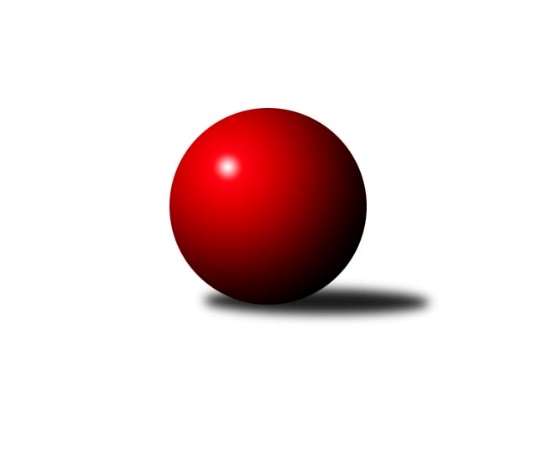 Č.12Ročník 2017/2018	2.5.2024 Západočeská divize 2017/2018Statistika 12. kolaTabulka družstev:		družstvo	záp	výh	rem	proh	skore	sety	průměr	body	plné	dorážka	chyby	1.	Jiskra Hazlov	12	9	1	2	128 : 64 	(86.0 : 58.0)	2618	19	1777	840	25.4	2.	Lokomotiva Cheb˝B˝	13	9	0	4	128 : 80 	(78.0 : 78.0)	2599	18	1761	838	21.3	3.	Lokomotiva Cheb˝A˝	13	9	0	4	120 : 88 	(86.0 : 70.0)	2656	18	1788	868	18.7	4.	TJ Slavoj Plzeň	12	8	1	3	122 : 70 	(86.5 : 57.5)	2616	17	1770	846	28.8	5.	Sokol Útvina	12	6	2	4	112 : 80 	(78.0 : 66.0)	2576	14	1772	803	34	6.	TJ Lomnice˝B˝	12	7	0	5	95 : 97 	(77.5 : 66.5)	2567	14	1769	798	33	7.	Kuželky Holýšov	12	6	1	5	91 : 101 	(66.5 : 77.5)	2556	13	1762	794	33.8	8.	SKK K.Vary	12	3	3	6	88 : 104 	(81.0 : 63.0)	2587	9	1753	834	24.4	9.	Havlovice	12	3	3	6	84 : 108 	(61.0 : 83.0)	2538	9	1751	787	31.4	10.	Jáchymov	12	3	1	8	78 : 114 	(66.5 : 77.5)	2562	7	1771	790	32.2	11.	TJ Dobřany	12	2	0	10	62 : 130 	(59.5 : 84.5)	2552	4	1770	782	32.7	12.	Sokol Kdyně˝B˝	12	2	0	10	60 : 132 	(49.5 : 94.5)	2513	4	1747	766	39.3Tabulka doma:		družstvo	záp	výh	rem	proh	skore	sety	průměr	body	maximum	minimum	1.	Lokomotiva Cheb˝B˝	7	7	0	0	90 : 22 	(54.0 : 30.0)	2765	14	2838	2683	2.	Jiskra Hazlov	6	6	0	0	74 : 22 	(49.0 : 23.0)	2706	12	2768	2637	3.	Lokomotiva Cheb˝A˝	6	6	0	0	68 : 28 	(47.0 : 25.0)	2768	12	2835	2676	4.	TJ Slavoj Plzeň	6	5	0	1	66 : 30 	(45.5 : 26.5)	2729	10	2764	2638	5.	TJ Lomnice˝B˝	6	5	0	1	58 : 38 	(45.5 : 26.5)	2544	10	2618	2458	6.	Sokol Útvina	6	3	2	1	58 : 38 	(41.0 : 31.0)	2491	8	2573	2434	7.	Havlovice	6	3	1	2	58 : 38 	(38.0 : 34.0)	2600	7	2687	2494	8.	Kuželky Holýšov	6	3	1	2	43 : 53 	(30.5 : 41.5)	2628	7	2717	2562	9.	Jáchymov	6	2	1	3	44 : 52 	(40.0 : 32.0)	2552	5	2636	2504	10.	Sokol Kdyně˝B˝	6	2	0	4	40 : 56 	(31.5 : 40.5)	2599	4	2673	2508	11.	SKK K.Vary	6	1	1	4	40 : 56 	(43.0 : 29.0)	2550	3	2618	2470	12.	TJ Dobřany	6	1	0	5	32 : 64 	(30.0 : 42.0)	2541	2	2609	2472Tabulka venku:		družstvo	záp	výh	rem	proh	skore	sety	průměr	body	maximum	minimum	1.	TJ Slavoj Plzeň	6	3	1	2	56 : 40 	(41.0 : 31.0)	2597	7	2757	2477	2.	Jiskra Hazlov	6	3	1	2	54 : 42 	(37.0 : 35.0)	2603	7	2723	2470	3.	Sokol Útvina	6	3	0	3	54 : 42 	(37.0 : 35.0)	2593	6	2741	2511	4.	SKK K.Vary	6	2	2	2	48 : 48 	(38.0 : 34.0)	2595	6	2679	2468	5.	Kuželky Holýšov	6	3	0	3	48 : 48 	(36.0 : 36.0)	2541	6	2614	2410	6.	Lokomotiva Cheb˝A˝	7	3	0	4	52 : 60 	(39.0 : 45.0)	2654	6	2752	2503	7.	Lokomotiva Cheb˝B˝	6	2	0	4	38 : 58 	(24.0 : 48.0)	2600	4	2771	2467	8.	TJ Lomnice˝B˝	6	2	0	4	37 : 59 	(32.0 : 40.0)	2570	4	2717	2460	9.	Jáchymov	6	1	0	5	34 : 62 	(26.5 : 45.5)	2564	2	2626	2427	10.	TJ Dobřany	6	1	0	5	30 : 66 	(29.5 : 42.5)	2554	2	2658	2459	11.	Havlovice	6	0	2	4	26 : 70 	(23.0 : 49.0)	2528	2	2623	2407	12.	Sokol Kdyně˝B˝	6	0	0	6	20 : 76 	(18.0 : 54.0)	2499	0	2630	2441Tabulka podzimní části:		družstvo	záp	výh	rem	proh	skore	sety	průměr	body	doma	venku	1.	Lokomotiva Cheb˝A˝	11	9	0	2	110 : 66 	(76.0 : 56.0)	2658	18 	6 	0 	0 	3 	0 	2	2.	TJ Slavoj Plzeň	11	8	1	2	118 : 58 	(81.0 : 51.0)	2606	17 	5 	0 	1 	3 	1 	1	3.	Jiskra Hazlov	11	8	1	2	116 : 60 	(79.5 : 52.5)	2617	17 	5 	0 	0 	3 	1 	2	4.	Lokomotiva Cheb˝B˝	11	7	0	4	100 : 76 	(62.0 : 70.0)	2596	14 	5 	0 	0 	2 	0 	4	5.	TJ Lomnice˝B˝	11	7	0	4	91 : 85 	(71.5 : 60.5)	2560	14 	5 	0 	1 	2 	0 	3	6.	Sokol Útvina	11	5	2	4	98 : 78 	(70.0 : 62.0)	2573	12 	2 	2 	1 	3 	0 	3	7.	Kuželky Holýšov	11	5	1	5	81 : 95 	(59.5 : 72.5)	2555	11 	2 	1 	2 	3 	0 	3	8.	SKK K.Vary	11	3	3	5	84 : 92 	(74.0 : 58.0)	2588	9 	1 	1 	3 	2 	2 	2	9.	Havlovice	11	3	3	5	84 : 92 	(58.0 : 74.0)	2525	9 	3 	1 	2 	0 	2 	3	10.	Jáchymov	11	2	1	8	66 : 110 	(61.5 : 70.5)	2560	5 	2 	1 	3 	0 	0 	5	11.	TJ Dobřany	11	2	0	9	60 : 116 	(55.5 : 76.5)	2564	4 	1 	0 	5 	1 	0 	4	12.	Sokol Kdyně˝B˝	11	1	0	10	48 : 128 	(43.5 : 88.5)	2513	2 	1 	0 	4 	0 	0 	6Tabulka jarní části:		družstvo	záp	výh	rem	proh	skore	sety	průměr	body	doma	venku	1.	Lokomotiva Cheb˝B˝	2	2	0	0	28 : 4 	(16.0 : 8.0)	2830	4 	2 	0 	0 	0 	0 	0 	2.	Sokol Útvina	1	1	0	0	14 : 2 	(8.0 : 4.0)	2567	2 	1 	0 	0 	0 	0 	0 	3.	Jiskra Hazlov	1	1	0	0	12 : 4 	(6.5 : 5.5)	2734	2 	1 	0 	0 	0 	0 	0 	4.	Sokol Kdyně˝B˝	1	1	0	0	12 : 4 	(6.0 : 6.0)	2609	2 	1 	0 	0 	0 	0 	0 	5.	Jáchymov	1	1	0	0	12 : 4 	(5.0 : 7.0)	2572	2 	0 	0 	0 	1 	0 	0 	6.	Kuželky Holýšov	1	1	0	0	10 : 6 	(7.0 : 5.0)	2653	2 	1 	0 	0 	0 	0 	0 	7.	TJ Slavoj Plzeň	1	0	0	1	4 : 12 	(5.5 : 6.5)	2677	0 	0 	0 	0 	0 	0 	1 	8.	TJ Lomnice˝B˝	1	0	0	1	4 : 12 	(6.0 : 6.0)	2606	0 	0 	0 	0 	0 	0 	1 	9.	SKK K.Vary	1	0	0	1	4 : 12 	(7.0 : 5.0)	2528	0 	0 	0 	1 	0 	0 	0 	10.	Lokomotiva Cheb˝A˝	2	0	0	2	10 : 22 	(10.0 : 14.0)	2701	0 	0 	0 	0 	0 	0 	2 	11.	TJ Dobřany	1	0	0	1	2 : 14 	(4.0 : 8.0)	2478	0 	0 	0 	0 	0 	0 	1 	12.	Havlovice	1	0	0	1	0 : 16 	(3.0 : 9.0)	2618	0 	0 	0 	0 	0 	0 	1 Zisk bodů pro družstvo:		jméno hráče	družstvo	body	zápasy	v %	dílčí body	sety	v %	1.	Ladislav Lipták 	Lokomotiva Cheb˝A˝ 	26	/	13	(100%)		/		(%)	2.	Ondřej Bína 	Jiskra Hazlov 	22	/	12	(92%)		/		(%)	3.	Iveta Heřmanová 	Lokomotiva Cheb˝B˝ 	22	/	13	(85%)		/		(%)	4.	Zdeněk Kříž st.	Sokol Útvina 	20	/	10	(100%)		/		(%)	5.	Jiří Nováček 	Lokomotiva Cheb˝A˝ 	20	/	12	(83%)		/		(%)	6.	Josef Kreutzer 	TJ Slavoj Plzeň 	18	/	11	(82%)		/		(%)	7.	Miloš Černohorský 	Havlovice 	18	/	11	(82%)		/		(%)	8.	Petr Harmáček 	TJ Slavoj Plzeň 	18	/	12	(75%)		/		(%)	9.	Stanislav Novák 	Jiskra Hazlov 	18	/	12	(75%)		/		(%)	10.	Miroslav Repčik 	Jiskra Hazlov 	18	/	12	(75%)		/		(%)	11.	Jaroslav Hablovec 	Kuželky Holýšov 	16	/	9	(89%)		/		(%)	12.	Jakub Harmáček 	TJ Slavoj Plzeň 	16	/	11	(73%)		/		(%)	13.	Jiří Opatrný 	TJ Slavoj Plzeň 	16	/	12	(67%)		/		(%)	14.	Jiří Šrek 	Jáchymov 	16	/	12	(67%)		/		(%)	15.	Dagmar Rajlichová 	Lokomotiva Cheb˝B˝ 	16	/	12	(67%)		/		(%)	16.	Lenka Pivoňková 	Lokomotiva Cheb˝B˝ 	16	/	13	(62%)		/		(%)	17.	Jan Kříž 	Sokol Útvina 	14	/	9	(78%)		/		(%)	18.	Josef Vdovec 	Kuželky Holýšov 	14	/	11	(64%)		/		(%)	19.	Jan Vank 	SKK K.Vary 	14	/	11	(64%)		/		(%)	20.	Lukáš Kožíšek 	TJ Lomnice˝B˝ 	14	/	11	(64%)		/		(%)	21.	Jiří Götz 	Sokol Kdyně˝B˝ 	14	/	11	(64%)		/		(%)	22.	Pavel Repčik ml. 	Jiskra Hazlov 	14	/	12	(58%)		/		(%)	23.	Miroslav Knespl 	TJ Lomnice˝B˝ 	14	/	12	(58%)		/		(%)	24.	Miroslav Pivoňka 	Lokomotiva Cheb˝B˝ 	14	/	13	(54%)		/		(%)	25.	Jan Horák 	Sokol Útvina 	12	/	6	(100%)		/		(%)	26.	Daniel Šeterle 	Kuželky Holýšov 	12	/	8	(75%)		/		(%)	27.	Petr Čolák 	SKK K.Vary 	12	/	10	(60%)		/		(%)	28.	Lubomír Martinek 	SKK K.Vary 	12	/	11	(55%)		/		(%)	29.	Vojtěch Kořan 	TJ Dobřany 	12	/	11	(55%)		/		(%)	30.	Dana Blaslová 	Jáchymov 	12	/	11	(55%)		/		(%)	31.	Ivana Nová 	Jáchymov 	12	/	11	(55%)		/		(%)	32.	Vlastimil Hlavatý 	Sokol Útvina 	12	/	11	(55%)		/		(%)	33.	Jan Kubík 	Lokomotiva Cheb˝A˝ 	12	/	12	(50%)		/		(%)	34.	Josef Hořejší 	TJ Slavoj Plzeň 	12	/	12	(50%)		/		(%)	35.	František Zůna 	Havlovice 	12	/	12	(50%)		/		(%)	36.	Hana Berkovcová 	Lokomotiva Cheb˝B˝ 	12	/	12	(50%)		/		(%)	37.	Petr Kučera 	TJ Dobřany 	12	/	12	(50%)		/		(%)	38.	Petr Rajlich 	Lokomotiva Cheb˝B˝ 	12	/	13	(46%)		/		(%)	39.	František Douša 	Lokomotiva Cheb˝A˝ 	10	/	10	(50%)		/		(%)	40.	Pavel Boháč 	SKK K.Vary 	10	/	11	(45%)		/		(%)	41.	Irena Živná 	Jáchymov 	10	/	11	(45%)		/		(%)	42.	Andrea Palacká 	Havlovice 	10	/	11	(45%)		/		(%)	43.	Josef Ženíšek 	SKK K.Vary 	10	/	12	(42%)		/		(%)	44.	Josef Dvořák 	TJ Dobřany 	10	/	12	(42%)		/		(%)	45.	Václav Kuželík 	Sokol Kdyně˝B˝ 	10	/	12	(42%)		/		(%)	46.	Jan Laksar 	Kuželky Holýšov 	9	/	9	(50%)		/		(%)	47.	Tibor Palacký 	Havlovice 	8	/	6	(67%)		/		(%)	48.	Stanislav Veselý 	Sokol Útvina 	8	/	8	(50%)		/		(%)	49.	Jaroslav Dobiáš 	Sokol Útvina 	8	/	8	(50%)		/		(%)	50.	Rudolf Štěpanovský 	TJ Lomnice˝B˝ 	8	/	10	(40%)		/		(%)	51.	Zuzana Kožíšková 	TJ Lomnice˝B˝ 	8	/	11	(36%)		/		(%)	52.	Věra Martincová 	TJ Lomnice˝B˝ 	8	/	11	(36%)		/		(%)	53.	Jan Myslík 	Kuželky Holýšov 	8	/	11	(36%)		/		(%)	54.	Václav Hranáč 	TJ Slavoj Plzeň 	8	/	11	(36%)		/		(%)	55.	Jaroslava Löffelmannová 	Sokol Kdyně˝B˝ 	8	/	11	(36%)		/		(%)	56.	David Repčik 	Jiskra Hazlov 	8	/	11	(36%)		/		(%)	57.	Pavel Pivoňka 	Havlovice 	8	/	11	(36%)		/		(%)	58.	Matěj Novák 	Jiskra Hazlov 	8	/	12	(33%)		/		(%)	59.	Martin Kuchař 	Jáchymov 	8	/	12	(33%)		/		(%)	60.	Tereza Štursová 	TJ Lomnice˝B˝ 	6	/	6	(50%)		/		(%)	61.	Václav Kříž st. st.	Sokol Útvina 	6	/	7	(43%)		/		(%)	62.	Václav Kříž ml. ml.	Sokol Útvina 	6	/	8	(38%)		/		(%)	63.	Miroslav Vlček 	Jáchymov 	6	/	10	(30%)		/		(%)	64.	Otto Sloup 	TJ Dobřany 	6	/	10	(30%)		/		(%)	65.	Jiří Hojsák 	SKK K.Vary 	6	/	12	(25%)		/		(%)	66.	Jiří Baloun 	TJ Dobřany 	6	/	12	(25%)		/		(%)	67.	Zdeněk Eichler 	Lokomotiva Cheb˝A˝ 	6	/	13	(23%)		/		(%)	68.	Josef Chrastil 	Lokomotiva Cheb˝A˝ 	6	/	13	(23%)		/		(%)	69.	Josef Fidrant 	Sokol Kdyně˝B˝ 	4	/	2	(100%)		/		(%)	70.	Jaroslav Löffelmann 	Sokol Kdyně˝B˝ 	4	/	3	(67%)		/		(%)	71.	Jana Pytlíková 	Sokol Kdyně˝B˝ 	4	/	4	(50%)		/		(%)	72.	Marek Smetana 	TJ Dobřany 	4	/	5	(40%)		/		(%)	73.	Olga Hornová 	Sokol Kdyně˝B˝ 	4	/	7	(29%)		/		(%)	74.	Stanislav Šlajer 	Kuželky Holýšov 	4	/	10	(20%)		/		(%)	75.	Pavel Přerost 	TJ Lomnice˝B˝ 	3	/	4	(38%)		/		(%)	76.	Jan Ebelender 	TJ Dobřany 	2	/	1	(100%)		/		(%)	77.	Miroslav Budil 	Lokomotiva Cheb˝A˝ 	2	/	1	(100%)		/		(%)	78.	Petra Vařechová 	Havlovice 	2	/	1	(100%)		/		(%)	79.	Michael Wittwar 	Jiskra Hazlov 	2	/	1	(100%)		/		(%)	80.	Václav Čechura 	SKK K.Vary 	2	/	1	(100%)		/		(%)	81.	Jiří Rádl 	Havlovice 	2	/	1	(100%)		/		(%)	82.	Lukáš Jírovec 	Havlovice 	2	/	1	(100%)		/		(%)	83.	Monika Maňenová 	TJ Lomnice˝B˝ 	2	/	1	(100%)		/		(%)	84.	Petr Ziegler 	Havlovice 	2	/	2	(50%)		/		(%)	85.	Jan Pešek 	TJ Slavoj Plzeň 	2	/	2	(50%)		/		(%)	86.	Jakub Janouch 	Kuželky Holýšov 	2	/	3	(33%)		/		(%)	87.	Jiří Jaroš 	Lokomotiva Cheb˝A˝ 	2	/	4	(25%)		/		(%)	88.	Pavel Sloup 	TJ Dobřany 	2	/	5	(20%)		/		(%)	89.	Lucie Vajdíková 	TJ Lomnice˝B˝ 	2	/	6	(17%)		/		(%)	90.	Michaela Rubášová 	Sokol Kdyně˝B˝ 	2	/	8	(13%)		/		(%)	91.	Filip Löffelmann 	Sokol Kdyně˝B˝ 	2	/	10	(10%)		/		(%)	92.	Vladimír Rygl 	Havlovice 	2	/	12	(8%)		/		(%)	93.	Václav Strnad 	Lokomotiva Cheb˝A˝ 	0	/	1	(0%)		/		(%)	94.	Jiří Kalista 	Havlovice 	0	/	1	(0%)		/		(%)	95.	Bohumil Vyleťal 	Lokomotiva Cheb˝A˝ 	0	/	1	(0%)		/		(%)	96.	Eva Kotalová 	Sokol Kdyně˝B˝ 	0	/	1	(0%)		/		(%)	97.	Josef Nedoma 	Havlovice 	0	/	1	(0%)		/		(%)	98.	Hana Makarová 	Jáchymov 	0	/	1	(0%)		/		(%)	99.	Jiří Dohnal 	Sokol Kdyně˝B˝ 	0	/	1	(0%)		/		(%)	100.	Jan Lommer 	Sokol Kdyně˝B˝ 	0	/	1	(0%)		/		(%)	101.	Jana Kotroušová 	TJ Slavoj Plzeň 	0	/	1	(0%)		/		(%)	102.	Jaroslav Patkaň 	Sokol Útvina 	0	/	2	(0%)		/		(%)	103.	Tomaš Lukeš 	Kuželky Holýšov 	0	/	2	(0%)		/		(%)	104.	Jaroslav Tejml 	SKK K.Vary 	0	/	2	(0%)		/		(%)	105.	Martin Šubrt 	Havlovice 	0	/	2	(0%)		/		(%)	106.	Marek Eisman 	TJ Dobřany 	0	/	4	(0%)		/		(%)	107.	Václav Mondek 	Jáchymov 	0	/	4	(0%)		/		(%)	108.	Milan Laksar 	Kuželky Holýšov 	0	/	7	(0%)		/		(%)Průměry na kuželnách:		kuželna	průměr	plné	dorážka	chyby	výkon na hráče	1.	Lokomotiva Cheb, 1-2	2685	1800	885	21.3	(447.6)	2.	TJ Slavoj Plzeň, 1-4	2681	1833	847	27.8	(446.9)	3.	Kuželky Holýšov, 1-2	2648	1801	847	34.9	(441.4)	4.	Hazlov, 1-4	2648	1794	854	30.1	(441.4)	5.	TJ Sokol Kdyně, 1-4	2619	1785	833	31.8	(436.5)	6.	Havlovice, 1-2	2577	1758	819	26.7	(429.6)	7.	TJ Dobřany, 1-2	2565	1760	804	30.0	(427.6)	8.	Hotel Nautilus Chodov, 1-2	2542	1745	797	27.3	(423.7)	9.	Jáchymov, 1-2	2541	1747	794	30.8	(423.6)	10.	Lomnice, 1-4	2509	1745	764	38.4	(418.2)	11.	Sokol Útvina, 1-2	2474	1719	755	35.9	(412.4)Nejlepší výkony na kuželnách:Lokomotiva Cheb, 1-2Lokomotiva Cheb˝B˝	2838	12. kolo	Ladislav Lipták 	Lokomotiva Cheb˝A˝	558	2. koloLokomotiva Cheb˝A˝	2835	11. kolo	Ladislav Lipták 	Lokomotiva Cheb˝A˝	549	6. koloLokomotiva Cheb˝A˝	2830	2. kolo	Iveta Heřmanová 	Lokomotiva Cheb˝B˝	522	9. koloLokomotiva Cheb˝A˝	2808	10. kolo	Ladislav Lipták 	Lokomotiva Cheb˝A˝	521	4. koloLokomotiva Cheb˝B˝	2784	1. kolo	Ladislav Lipták 	Lokomotiva Cheb˝A˝	519	8. koloLokomotiva Cheb˝B˝	2777	3. kolo	Iveta Heřmanová 	Lokomotiva Cheb˝B˝	513	7. koloLokomotiva Cheb˝B˝	2771	11. kolo	Ladislav Lipták 	Lokomotiva Cheb˝A˝	513	11. koloLokomotiva Cheb˝A˝	2771	4. kolo	Iveta Heřmanová 	Lokomotiva Cheb˝B˝	512	3. koloLokomotiva Cheb˝B˝	2749	7. kolo	Jan Horák 	Sokol Útvina	510	4. koloSokol Útvina	2741	4. kolo	Jiří Nováček 	Lokomotiva Cheb˝A˝	509	11. koloTJ Slavoj Plzeň, 1-4TJ Slavoj Plzeň	2764	7. kolo	Petr Harmáček 	TJ Slavoj Plzeň	509	4. koloTJ Slavoj Plzeň	2761	4. kolo	Jakub Harmáček 	TJ Slavoj Plzeň	505	9. koloTJ Slavoj Plzeň	2755	9. kolo	Petr Harmáček 	TJ Slavoj Plzeň	497	5. koloTJ Slavoj Plzeň	2733	5. kolo	Josef Kreutzer 	TJ Slavoj Plzeň	497	7. koloTJ Slavoj Plzeň	2724	2. kolo	Petr Harmáček 	TJ Slavoj Plzeň	489	10. koloJiskra Hazlov	2693	10. kolo	Jiří Nováček 	Lokomotiva Cheb˝A˝	487	7. koloLokomotiva Cheb˝A˝	2679	7. kolo	Václav Hranáč 	TJ Slavoj Plzeň	486	9. koloTJ Slavoj Plzeň	2638	10. kolo	Stanislav Novák 	Jiskra Hazlov	486	10. koloSokol Kdyně˝B˝	2630	9. kolo	Jakub Harmáček 	TJ Slavoj Plzeň	480	7. koloHavlovice	2623	2. kolo	David Repčik 	Jiskra Hazlov	477	10. koloKuželky Holýšov, 1-2TJ Slavoj Plzeň	2757	8. kolo	Ondřej Bína 	Jiskra Hazlov	515	4. koloJiskra Hazlov	2723	4. kolo	Miloš Černohorský 	Havlovice	481	6. koloKuželky Holýšov	2717	11. kolo	Stanislav Novák 	Jiskra Hazlov	481	4. koloTJ Lomnice˝B˝	2717	11. kolo	Jaroslav Hablovec 	Kuželky Holýšov	480	11. koloKuželky Holýšov	2653	12. kolo	Jaroslav Hablovec 	Kuželky Holýšov	478	8. koloLokomotiva Cheb˝A˝	2650	12. kolo	Jakub Harmáček 	TJ Slavoj Plzeň	478	8. koloKuželky Holýšov	2633	8. kolo	Stanislav Šlajer 	Kuželky Holýšov	477	12. koloKuželky Holýšov	2622	6. kolo	Jaroslav Löffelmann 	Sokol Kdyně˝B˝	476	2. koloHavlovice	2616	6. kolo	Jan Myslík 	Kuželky Holýšov	475	11. koloKuželky Holýšov	2583	2. kolo	Zuzana Kožíšková 	TJ Lomnice˝B˝	472	11. koloHazlov, 1-4Jiskra Hazlov	2768	1. kolo	Ondřej Bína 	Jiskra Hazlov	514	3. koloJiskra Hazlov	2734	12. kolo	Marek Smetana 	TJ Dobřany	490	11. koloJiskra Hazlov	2733	3. kolo	Ondřej Bína 	Jiskra Hazlov	483	1. koloJiskra Hazlov	2693	5. kolo	Pavel Repčik ml. 	Jiskra Hazlov	479	1. koloTJ Slavoj Plzeň	2677	12. kolo	Zdeněk Kříž st.	Sokol Útvina	478	8. koloJiskra Hazlov	2668	11. kolo	Pavel Repčik ml. 	Jiskra Hazlov	478	5. koloTJ Dobřany	2658	11. kolo	Stanislav Novák 	Jiskra Hazlov	471	3. koloJiskra Hazlov	2637	8. kolo	Miroslav Repčik 	Jiskra Hazlov	468	1. koloSokol Útvina	2595	8. kolo	Jan Kříž 	Sokol Útvina	464	8. koloLokomotiva Cheb˝A˝	2592	3. kolo	Vojtěch Kořan 	TJ Dobřany	464	11. koloTJ Sokol Kdyně, 1-4SKK K.Vary	2679	4. kolo	Jaroslav Löffelmann 	Sokol Kdyně˝B˝	488	1. koloSokol Kdyně˝B˝	2673	11. kolo	Ladislav Lipták 	Lokomotiva Cheb˝A˝	488	1. koloLokomotiva Cheb˝A˝	2669	1. kolo	Jiří Nováček 	Lokomotiva Cheb˝A˝	481	1. koloSokol Útvina	2632	6. kolo	Josef Fidrant 	Sokol Kdyně˝B˝	477	11. koloSokol Kdyně˝B˝	2627	1. kolo	Jiří Götz 	Sokol Kdyně˝B˝	474	8. koloJáchymov	2626	11. kolo	Ivana Nová 	Jáchymov	469	11. koloTJ Dobřany	2625	8. kolo	Jana Pytlíková 	Sokol Kdyně˝B˝	468	11. koloSokol Kdyně˝B˝	2609	12. kolo	Josef Ženíšek 	SKK K.Vary	468	4. koloTJ Lomnice˝B˝	2606	12. kolo	Miroslav Knespl 	TJ Lomnice˝B˝	467	12. koloSokol Kdyně˝B˝	2593	8. kolo	Jaroslav Dobiáš 	Sokol Útvina	466	6. koloHavlovice, 1-2Lokomotiva Cheb˝A˝	2735	5. kolo	Tibor Palacký 	Havlovice	520	3. koloHavlovice	2687	3. kolo	Iveta Heřmanová 	Lokomotiva Cheb˝B˝	505	10. koloLokomotiva Cheb˝B˝	2682	10. kolo	František Douša 	Lokomotiva Cheb˝A˝	482	5. koloHavlovice	2662	7. kolo	Ladislav Lipták 	Lokomotiva Cheb˝A˝	478	5. koloHavlovice	2633	1. kolo	František Zůna 	Havlovice	475	7. koloHavlovice	2578	5. kolo	Pavel Pivoňka 	Havlovice	474	3. koloHavlovice	2546	10. kolo	Petr Rajlich 	Lokomotiva Cheb˝B˝	473	10. koloTJ Dobřany	2545	1. kolo	Andrea Palacká 	Havlovice	470	1. koloJiskra Hazlov	2494	9. kolo	Vladimír Rygl 	Havlovice	468	7. koloHavlovice	2494	9. kolo	Petr Kučera 	TJ Dobřany	468	1. koloTJ Dobřany, 1-2SKK K.Vary	2628	9. kolo	Petr Kučera 	TJ Dobřany	497	3. koloTJ Slavoj Plzeň	2625	3. kolo	Jan Myslík 	Kuželky Holýšov	467	7. koloKuželky Holýšov	2614	7. kolo	Petr Harmáček 	TJ Slavoj Plzeň	465	3. koloTJ Dobřany	2609	3. kolo	Josef Dvořák 	TJ Dobřany	463	3. koloLokomotiva Cheb˝B˝	2598	2. kolo	Pavel Sloup 	TJ Dobřany	461	5. koloTJ Dobřany	2592	2. kolo	Josef Vdovec 	Kuželky Holýšov	460	7. koloTJ Dobřany	2589	5. kolo	Václav Hranáč 	TJ Slavoj Plzeň	458	3. koloSokol Útvina	2572	10. kolo	Josef Dvořák 	TJ Dobřany	456	2. koloTJ Lomnice˝B˝	2504	5. kolo	Hana Berkovcová 	Lokomotiva Cheb˝B˝	455	2. koloTJ Dobřany	2500	9. kolo	Stanislav Veselý 	Sokol Útvina	455	10. koloHotel Nautilus Chodov, 1-2SKK K.Vary	2618	11. kolo	Petr Čolák 	SKK K.Vary	469	11. koloSKK K.Vary	2614	8. kolo	Lubomír Martinek 	SKK K.Vary	466	6. koloJiskra Hazlov	2590	6. kolo	Petr Čolák 	SKK K.Vary	463	8. koloJáchymov	2572	12. kolo	Jan Vank 	SKK K.Vary	461	8. koloKuželky Holýšov	2560	3. kolo	Daniel Šeterle 	Kuželky Holýšov	458	3. koloTJ Slavoj Plzeň	2556	11. kolo	Petr Čolák 	SKK K.Vary	457	6. koloSKK K.Vary	2555	6. kolo	Stanislav Novák 	Jiskra Hazlov	455	6. koloSKK K.Vary	2528	12. kolo	Petr Harmáček 	TJ Slavoj Plzeň	455	11. koloTJ Lomnice˝B˝	2526	1. kolo	Jiří Šrek 	Jáchymov	454	12. koloSKK K.Vary	2512	1. kolo	Lubomír Martinek 	SKK K.Vary	450	12. koloJáchymov, 1-2Jáchymov	2636	4. kolo	Tereza Štursová 	TJ Lomnice˝B˝	478	7. koloTJ Lomnice˝B˝	2609	7. kolo	Jiří Šrek 	Jáchymov	467	2. koloJáchymov	2591	6. kolo	Miroslav Vlček 	Jáchymov	465	4. koloKuželky Holýšov	2558	9. kolo	Jan Vank 	SKK K.Vary	464	10. koloSKK K.Vary	2556	10. kolo	Věra Martincová 	TJ Lomnice˝B˝	464	7. koloJáchymov	2556	10. kolo	Jiří Šrek 	Jáchymov	460	6. koloSokol Útvina	2540	2. kolo	Dana Blaslová 	Jáchymov	452	10. koloJáchymov	2517	7. kolo	Josef Vdovec 	Kuželky Holýšov	450	9. koloJáchymov	2506	2. kolo	Lubomír Martinek 	SKK K.Vary	448	10. koloJáchymov	2504	9. kolo	Jiří Šrek 	Jáchymov	448	4. koloLomnice, 1-4TJ Lomnice˝B˝	2618	8. kolo	Miroslav Knespl 	TJ Lomnice˝B˝	491	10. koloTJ Lomnice˝B˝	2558	6. kolo	Rudolf Štěpanovský 	TJ Lomnice˝B˝	472	8. koloTJ Lomnice˝B˝	2548	10. kolo	Ladislav Lipták 	Lokomotiva Cheb˝A˝	463	9. koloTJ Lomnice˝B˝	2543	2. kolo	Miroslav Knespl 	TJ Lomnice˝B˝	456	6. koloTJ Lomnice˝B˝	2538	4. kolo	Ondřej Bína 	Jiskra Hazlov	454	2. koloLokomotiva Cheb˝A˝	2503	9. kolo	Miroslav Knespl 	TJ Lomnice˝B˝	452	9. koloLokomotiva Cheb˝B˝	2494	8. kolo	Miroslav Repčik 	Jiskra Hazlov	449	2. koloTJ Slavoj Plzeň	2477	6. kolo	Tereza Štursová 	TJ Lomnice˝B˝	448	6. koloJiskra Hazlov	2470	2. kolo	Zuzana Kožíšková 	TJ Lomnice˝B˝	448	4. koloHavlovice	2463	4. kolo	Miroslav Knespl 	TJ Lomnice˝B˝	447	8. koloSokol Útvina, 1-2Sokol Útvina	2573	3. kolo	Zdeněk Kříž st.	Sokol Útvina	464	12. koloSokol Útvina	2567	12. kolo	Petr Čolák 	SKK K.Vary	455	7. koloTJ Slavoj Plzeň	2492	1. kolo	Zdeněk Kříž st.	Sokol Útvina	453	11. koloTJ Dobřany	2478	12. kolo	Zdeněk Kříž st.	Sokol Útvina	450	3. koloSKK K.Vary	2468	7. kolo	Jan Kříž 	Sokol Útvina	443	5. koloSokol Útvina	2468	7. kolo	Josef Hořejší 	TJ Slavoj Plzeň	439	1. koloSokol Útvina	2467	5. kolo	Zdeněk Kříž st.	Sokol Útvina	438	7. koloTJ Lomnice˝B˝	2460	3. kolo	Jan Kříž 	Sokol Útvina	437	11. koloHavlovice	2442	11. kolo	Jiří Baloun 	TJ Dobřany	435	12. koloSokol Útvina	2435	1. kolo	Jan Kříž 	Sokol Útvina	433	12. koloČetnost výsledků:	9.0 : 7.0	1x	8.0 : 8.0	6x	6.0 : 10.0	5x	4.0 : 12.0	12x	2.0 : 14.0	6x	16.0 : 0.0	2x	14.0 : 2.0	12x	12.0 : 4.0	16x	10.0 : 6.0	12x